Конспект непосредственно образовательной деятельности по речевому развитию в старшей группе "Зимушка-зимаЦель и задачи:Уточнить и расширить знания детей о времени года зима. Закрепить представления о зиме, признаки зимы, народные приметы.Закрепить знания о предложении, умение делить слова на слоги. Дифференцирование звука "с", определять наличие звука "с" в словах.Обогащать и активизировать словарь, развивать зрительное внимание и восприятие. Упражнять в подборе глаголов, имен прилагательных, существительных, в умении громко и четко произносить слова.Учить детей отражать впечатления, полученные при наблюдении зимней природы, основываясь на содержание знакомых произведений и репродукции картин. Продолжаем учить детей составлять рассказ по картине, по схеме, из личного опыта.Воспитывать любовь к родной природе, бережное отношение к нейХод образовательной деятельностиДети входят в группу. На ковре лежат снежинки.Воспитатель: Ребята, что это такое?- А чтобы это значило, снежинки к нам в группу залетели?Ответы детей.Воспитатель: Снежинки прилетели узнать, что вы знаете о зиме.Сегодняшнее занятие я хочу начать со стихотворения:На деревьях, на карнизах
Кружева да бахрома,
Это значит на снежинках
Опустилась к нам зима.- О каком времени года говорится в стихотворение?Ответы детей.Воспитатель: Вот сейчас мы побеседуем с вами о зиме, как о прекрасном времени года.- Но вначале поиграем с язычком. Послушайте скороговорку:"Заморозила зима и заборы, и дома".Скажите с начало тихо - громко, медленно - быстро.Воспитатель: - Ребята, когда вы шли в детский сад, вы видели изменения в природе?Ответы детей.Воспитатель: Да ребята, пришла зима и окутала деревья пушистым инеем. Они стоят, как будто выточены из чистейшего хрусталя. Зима - красивое время года.- А вы любите зиму? В чём красота зимы?Ответы детей.Воспитатель: Действительно ребята погода зимой морозная, снежная, вьюжная, холодная. Что можно сказать о снеге, какой он?Ответы детей.Воспитатель: Как называются 1,2,3 месяцы зимы?Ответы детей.В народе говорят "декабрь год кончает зиму начинает."- А вы какие приметы зимы можете вспомнить?Ответы детей.1."Галки вьются в воздухе - к снегопаду"2."Если январь холодный - июль будет жаркий и сухой"3."У февраля 2 друга - метель да вьюга"4."Если в декабре большой иней, много снега, это к урожаю"5."Февраль зиму выдувает, а март ломает"- Ребята, как вы думаете, кто больше всех рад зиме?- Какие зимние забавы вы знаете?- На чём дольше любят кататься дети?Ответы детей.Воспитатель: Сколько слогов в слове сани, снеговик, снег?Ответы детей.На какой звук начинаются эти слова?Придумайте предложения с этими словами.Ответы детей.- А сейчас повторите чистоговорку так, чтобы слышать звук "с".ес-ес-ес- сыпет, сыпет снег с небес
ес-ес-ес- спит под снегом зимний лес.Воспитатель: Да ребята зиму любят все - поэты и художники. Поэты в своих стихах описывают красоту зимы. Давайте вспомним некоторые из них и расскажем.Дети по очереди рассказывают стихотворения."Зима" (И.Суриков)"Первый снег" (Е.Прутнева)Воспитатель: А сейчас я загадаю вам загадку:Есть один такой цветок
Не вплетём его в венок
Дунем на него слегка
Был цветок и нет цветка! 
Ответы детей. (снежинка!)- Молодцы ребята, очень много знаете о зиме, и теперь немножко встанем и отдохнём.Физкультминутка: " Мы во двор гулять ходили".Мы во двор гулять ходили, 
Бабу снежную лепили.
Птичек крошками кормили, 
А потом с горы скатились,
А потом в снегу валялись.
Все домой в снегу пришли.
Съели суп и спать легли.Движения выполняются по тексту.Воспитатель: А сейчас мы рассмотрим, как художники отразили в своих картинах это чудесное время года.Рассматривание картины "В зимнем парке".- Какое время года изображено на картине?- Деревья какие? Что ещё есть на картине?- Что делают дети? Как они одеты? Почему?- Как вы думаете, детям нравится в зимнем парке, а какое настроение было у художника ,когда он рисовал эту картину.Ответы детей.- А сейчас придумайте свой рассказ о зиме по картине.Рассказы 2-3 детей.- А кто ещё хочет рассказ из своего личного опыта, как он гуляет в зимнем парке?Рассказы детей.- А сейчас давайте нарисуем снеговика.Игра "Один - много".сосулька, снежок, льдинка, снежинка, снеговик, сугроб, мороз, метель.Вы помните ребята, что за чудеса произошли у нас в группе?Ответы детей.Воспитатель: Ребята среди этих снежинок была одна волшебная, в которой есть весточка, снежинка приглашает вас на новогодний праздник.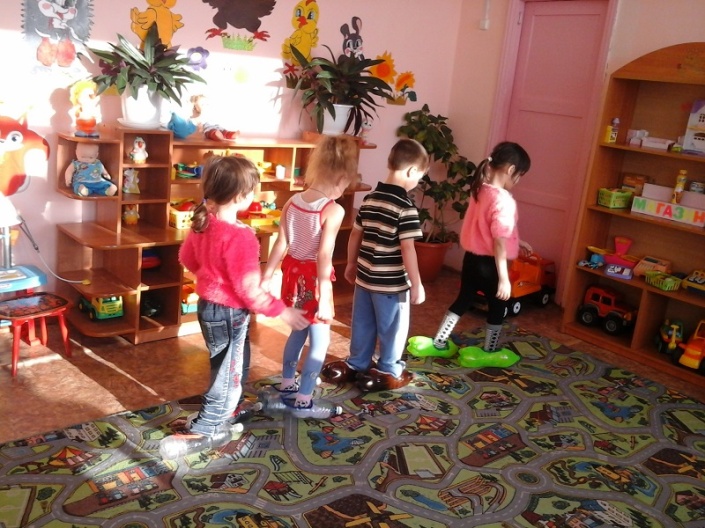 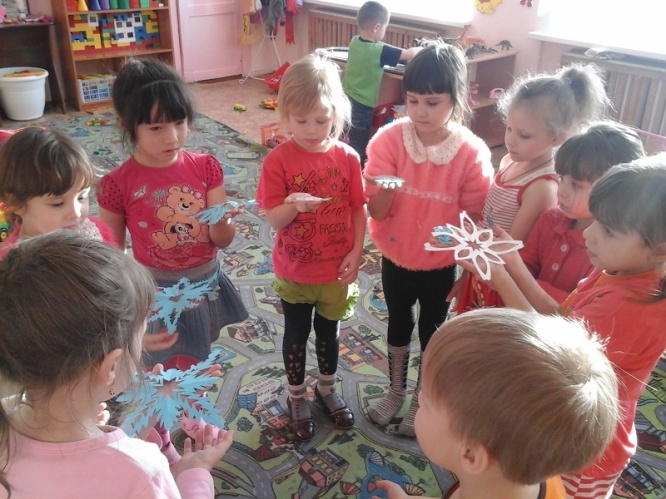 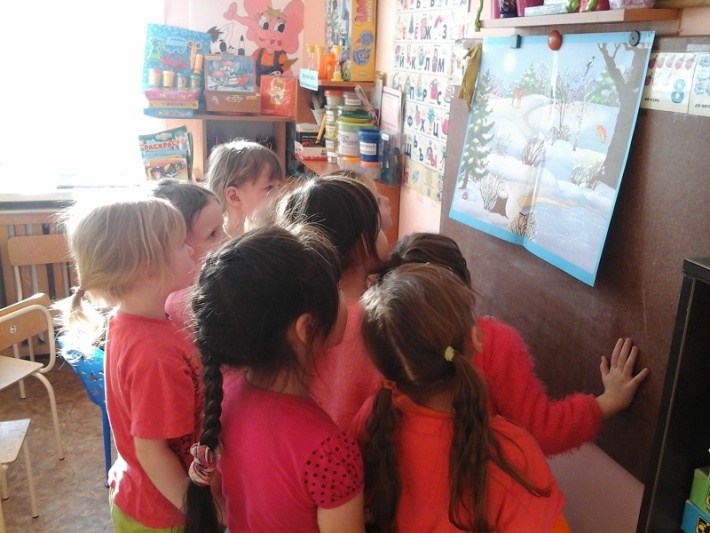 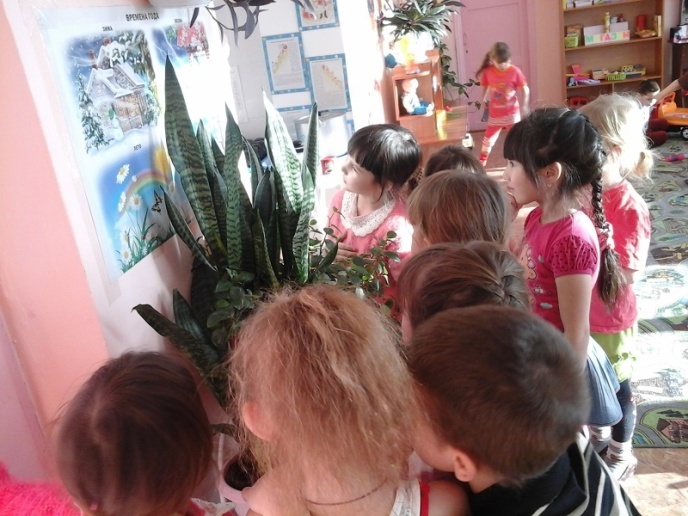 